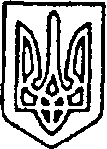 У К Р А Ї Н АКРАСНОАРМІЙСЬКА РАЙОННА ДЕРЖАВНА АДМІНІСТРАЦІЯВІДДІЛ ОСВІТИН А К А З21 листопада 2017  року                 Покровськ			      № 306Про підсумки ІІ етапу XVIIІ Міжнародного конкурсу з української мови ім. П. Яцикау 2017-2018 навчальному році       	Згідно з наказом відділу освіти Красноармійської РДА  від 06  листопада  2017 року № 283 «Про проведення І-ІІ етапів ХVІІІ Міжнародного конкурсу з української мови імені Петра Яцика», з метою утвердження державного статусу української мови, її престижу серед учнівської молоді Покровського  району, виховання поваги до культури  і традицій українського народу 18 листопада 2017 року був проведений районний етап ХVІІІ Міжнародного конкурсу з української мови імені Петра Яцика.     	Членами районного журі було розглянуто 45 робіт учнів 5-11 класів та         17 -  учнів  3-4 класів. Із них 7 та 10 робіт учнів 3 та 4 класів, 11 робіт учнів 5 класів,   10  робіт учнів 6 класів,6 робіт учнів 7 класів, 1 робота 8 класу, 9 робіт учнів 9 класів, 3 роботи учнів 10 класів, 5 робіт учнів 11 класів. Під час перевірки робіт було виявлено, що конкурсанти в основному впоралися із запропонованими завданнями. Розглянувши матеріали та протоколи ІІ (районного) етапу Міжнародного конкурсу з української мови імені Петра Яцика,НАКАЗУЮ: 	1. Затвердити протоколи ІІ (районного) етапу Міжнародного  конкурсу з української мови імені Петра Яцика.	2. Визначити переможцями ІІ (районного) етапу Міжнародного конкурсу з української мови імені Петра Яцика та нагородити дипломами:     	І СТУПЕНЯСилкіну Єлизавету, ученицю 4 класу Новоолександрівського НВК;Журбу Кіру, ученицю 5 класу  Новоекономічної ЗОШ І-ІІІ ступенів;Тимошенко Анастасію, ученицю 6 класу Гришинського НВК;Суботіну Ольгу, ученицю 9 класу Новоекономічної ЗОШ І-ІІІ ступенів.	ІІ СТУПЕНЯКотова Даніїла, учня 3 класу Новотроїцької ЗОШ І-ІІІ ступенів;Різника Владислава, учня 4 класу Лисівської ЗОШ І-ІІІ ступенів;Метенка Дениса, учня 5 класу Малинівського НВК;Семенюк Ірину, ученицю 6 класу Удачненської ЗОШ І-ІІІ ступенів;Андрусик Валентину, ученицю 9 класу Миролюбівського НВК.	ІІІ СТУПЕНЯФедотова Максима, учня 3 класу Новоекономічної ЗОШ І-ІІІ ступенів;Левенця Кирила, учня 4 класу Новотроїцької ЗОШ І-ІІІ ступенів;Фісай Ксенію, ученицю 5 класу Гришинського НВК;Наумено Анастасію, ученицю 6 класу Піщанського НВК;Санжаревську Вікторію, ученицю 7 класу Лисівської ЗОШ І-ІІІ ступенів;Шестобітову Наталію, ученицю 9 класу Новоолександрівського НВК;Глушка Єгора, учня 10 класу Гродівської ЗОШ І-ІІІ ступенів;Булан Інну, ученицю 11 класу Піщанського НВК.	   3. Директорам навчальних закладів :	3.1. Обговорити результати Конкурсу в педагогічних колективах.     3.2. Розглянути і вирішити питання про заохочення вчителів, учні яких стали переможцями.      4. Методисту КУ РМК   Воробйовій Н.О.  зробити якісний  аналіз  результатів Конкурсу на засіданнях РМО вчителів української мови та літератури.     5. Контроль за виконанням наказу залишаю за собою.Начальник відділу освіти 		В.В.Лозінська  Воробйова  27352Надіслано: до справи – 1,школи – 17